Государственное бюджетное профессиональное образовательное учреждение Архангельской области«Архангельский техникум строительства и экономики»(ГБПОУ АО «Архангельский техникум строительства и экономики»)Учебно-методическое сопровождение практического занятия по дисциплинеИНФОРМАЦИОННЫЕ ТЕХНОЛОГИИ В ПРОФЕССИОНАЛЬНОЙ ДЕЯТЕЛЬНОСТИпо теме: Вставка и форматирование таблиц в текстовом редакторе WORDАвтор: Харитонова Ольга Васильевна, преподаватель ГБПОУ АО «Архангельский техникум строительства и экономики»Архангельск  2020ПРАКТИЧЕСКОЕ ЗАНЯТИЕ Тема: Вставка и форматирование таблицЦель: формирование умения создавать и форматировать таблицы в текстовом редакторе.Практические рекомендации по выполнению задания:Оформите по образцу таблицы, приведенные с третьего листа.Если у Вас при выполнении будут возникать затруднения, воспользуйтесь инструкцией приведенной ниже.Для построения таблиц используйте вкладку Вставка – Таблица – Вставить таблицу. Конструктор таблиц, который находится выше хорошо использовать, когда таблица небольшая, как первая таблица в этом задании: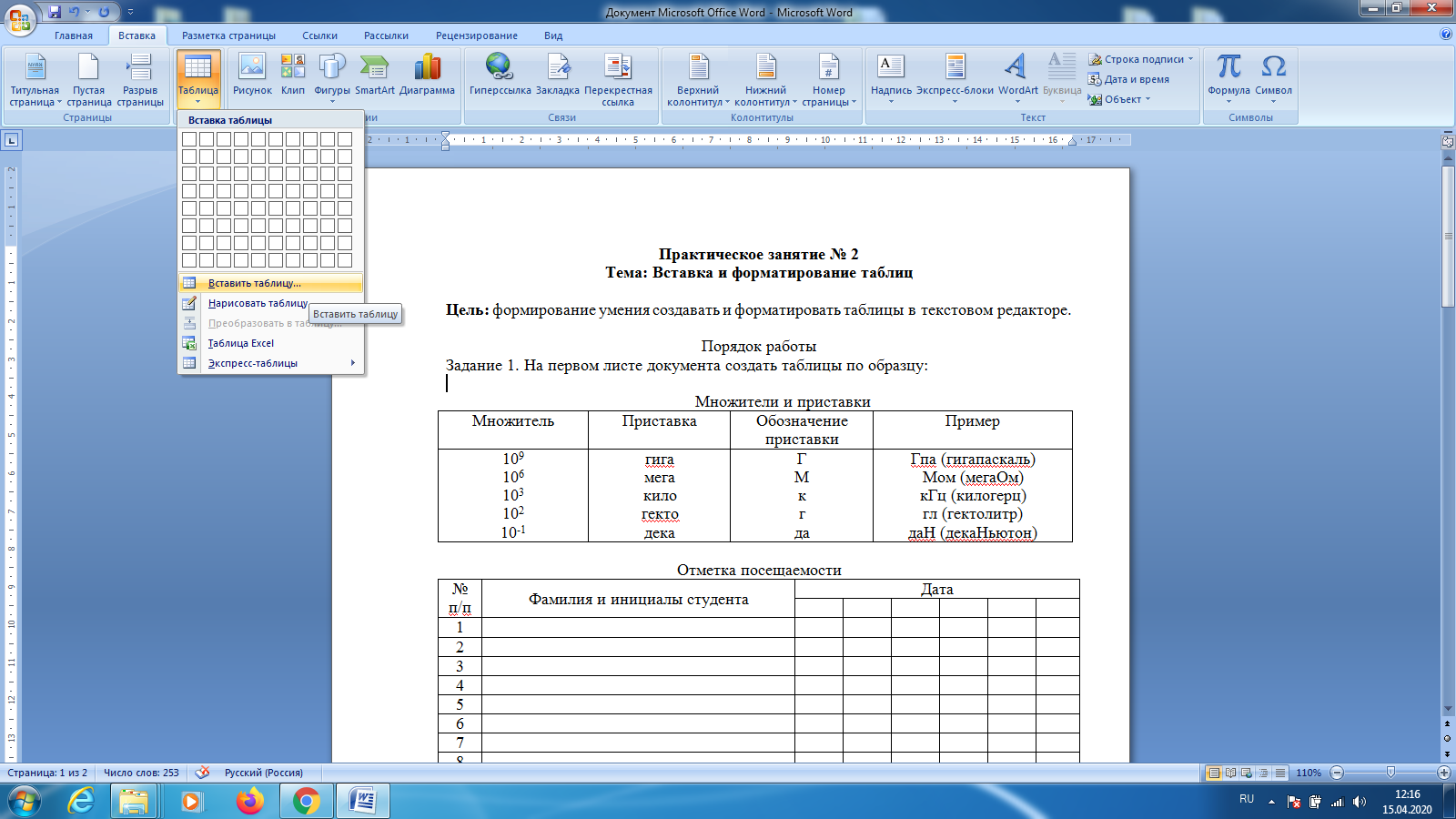 При работе с таблицами со сложно структурой (вторая таблица в задании) используйте команды Разбить ячейки или объединить ячейки, которые находятся на вкладке Макет или в контекстном меню (когда ячейки выделены)Для создания данной части таблицы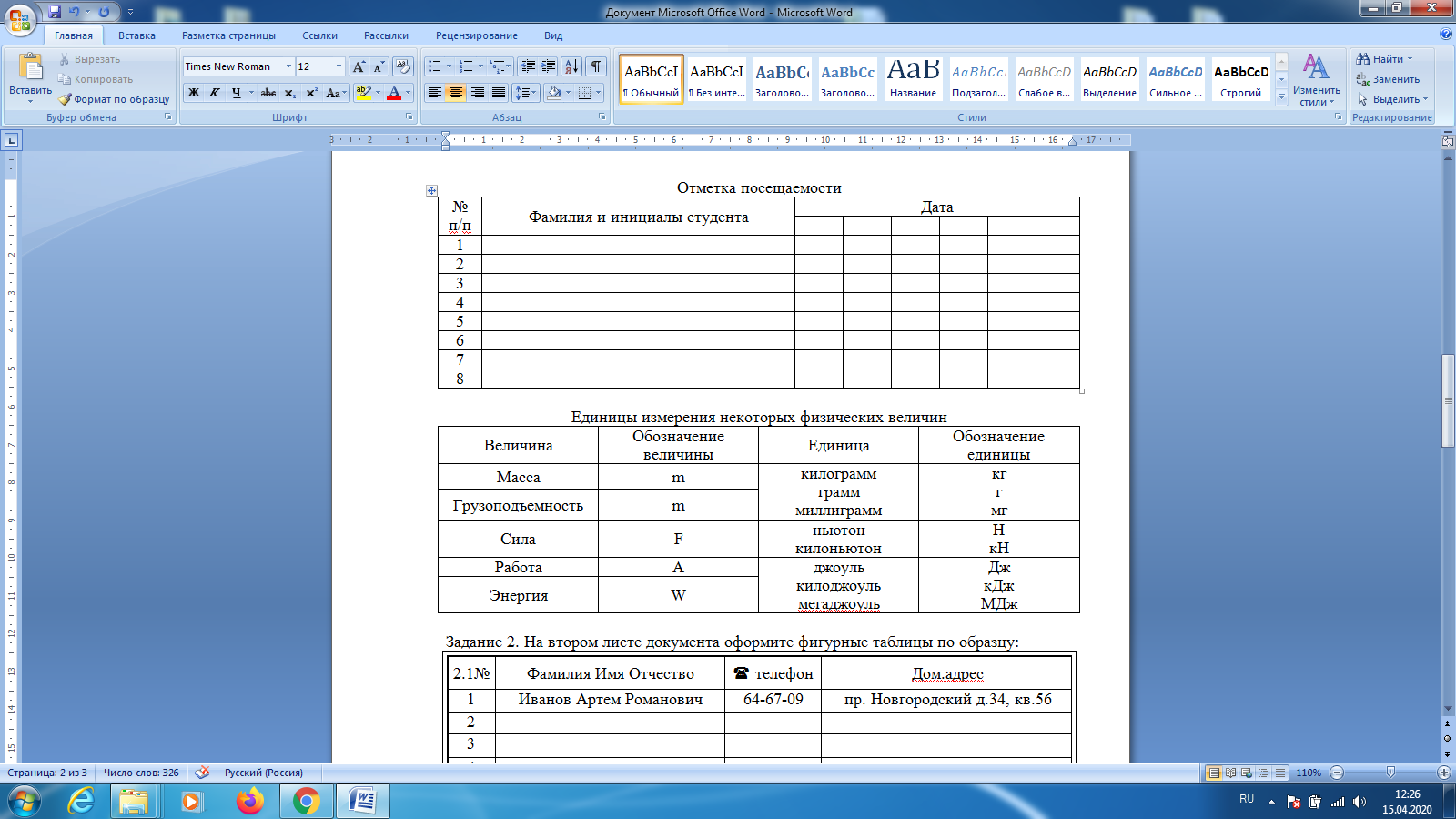 Вы вставляете таблицу не из 9, а из 10 строк и потом в первом столбце объединяете первую и вторую ячейку, также делает во втором столбце. На примере ниже ячейки во втором столбце еще не объединены: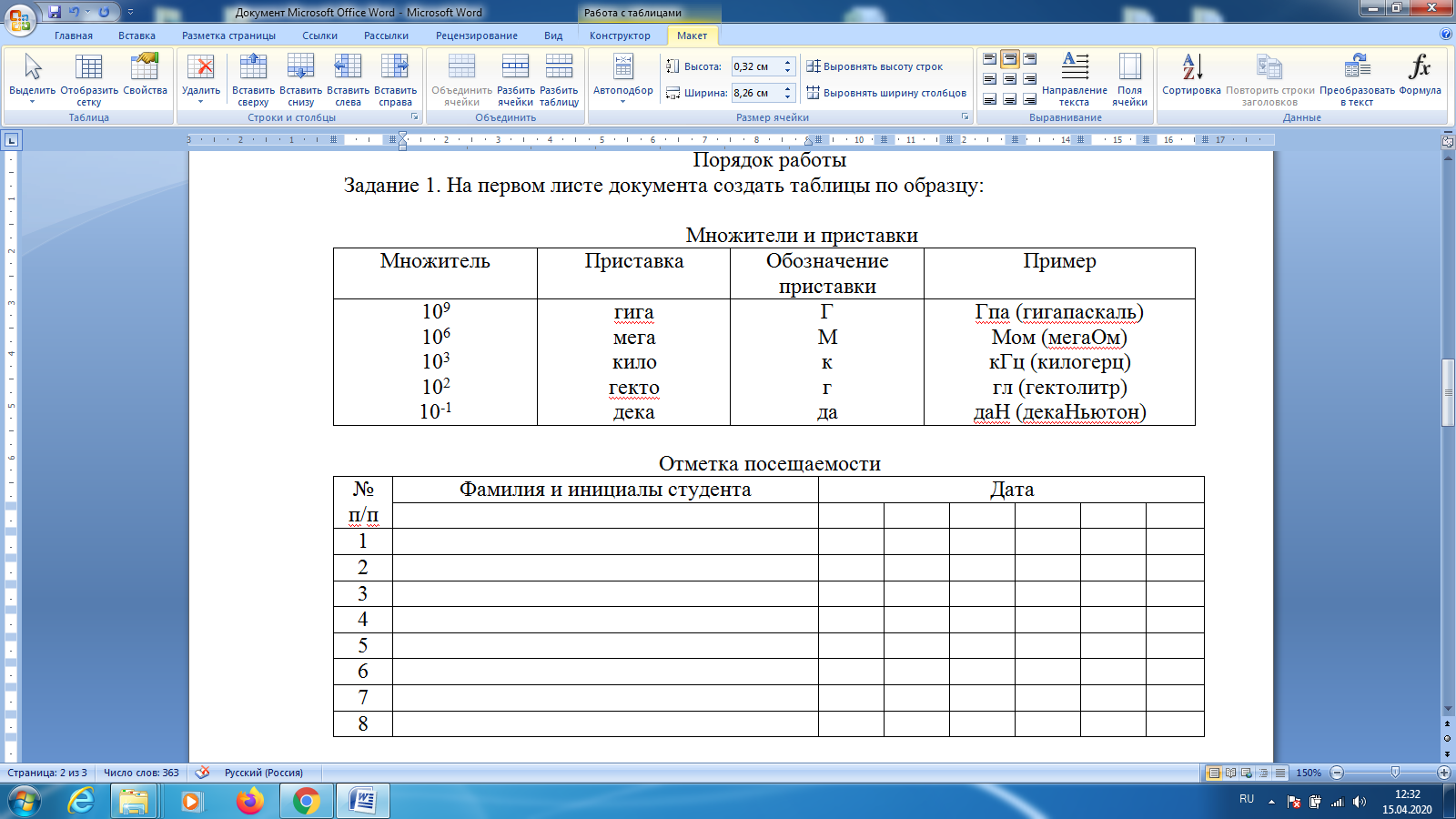 Для получения такого широко второго столбца таблицы Вам необходимо сдвинуть границы 6 правых столбцов вправо, не старайтесь сделать их ровными, это можно сделать после через команду Выровнять ширину столбцов на вкладке Макет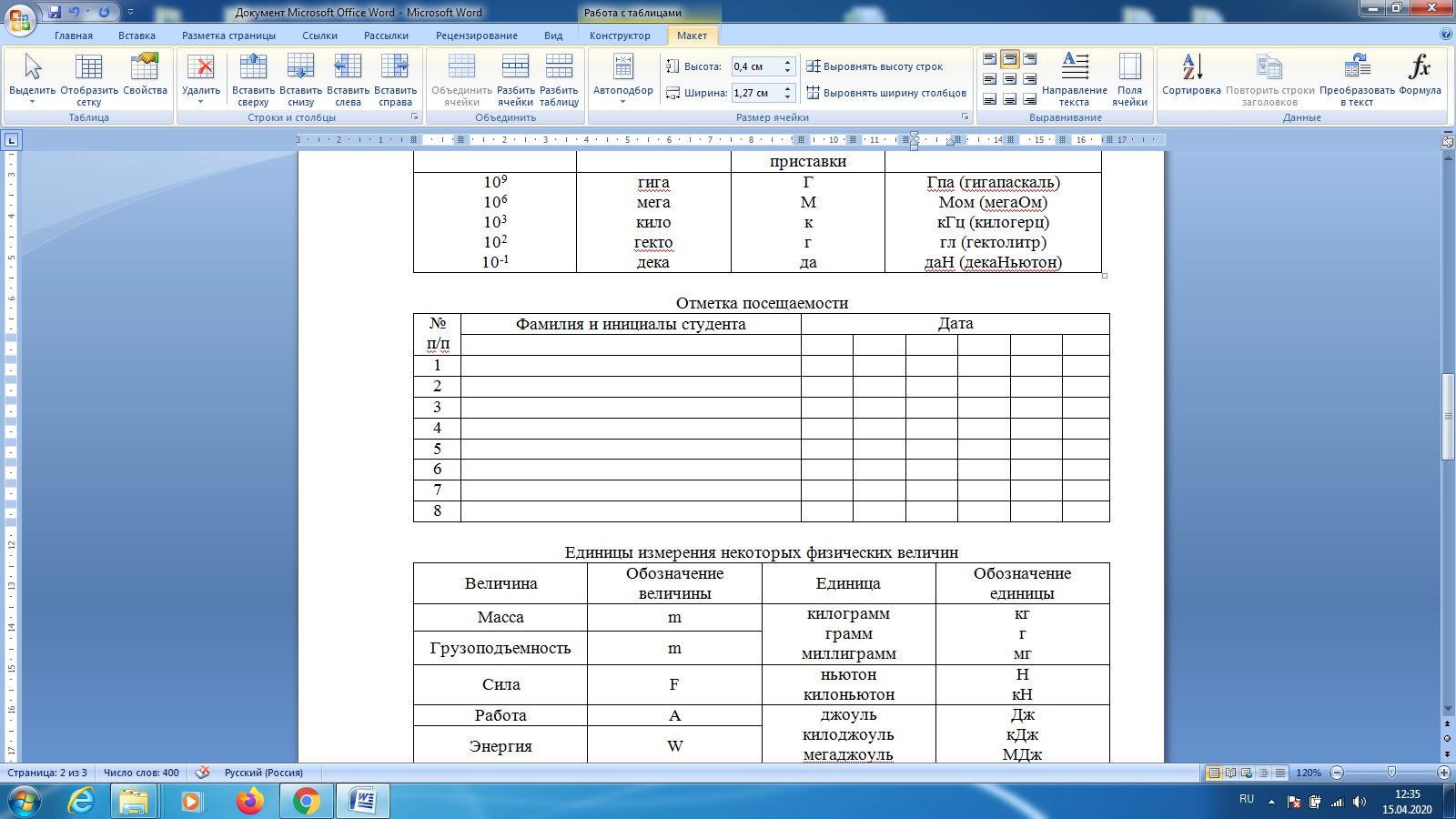 Все столбцы при этом должны быть выделены, не захватывая ячейку ДатаДля размещения текста по центру ячеек в таблице используйте Вкладку макет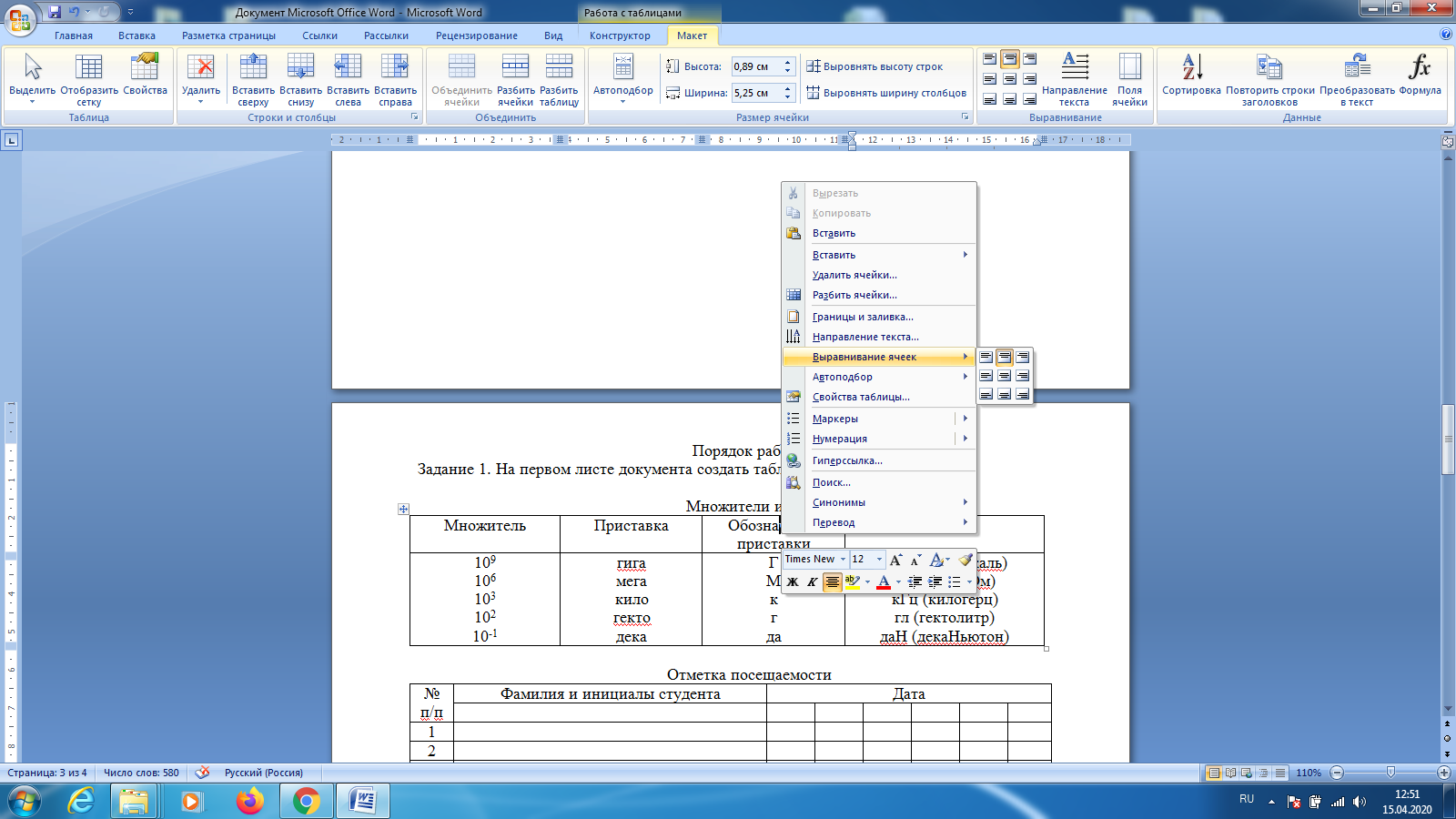 либо открывайте контекстное меню в ячейке и выбирайте команду Выравнивание ячеекДля создания фигурных границ в таблицах (4 и 5 таблицы) используем команду Границы и заливка:1 шаг: выделяем таблицу полностью, правильно это делать, щелкнув по крестику слева сверху от таблицы, тогда таблица выделится ровно 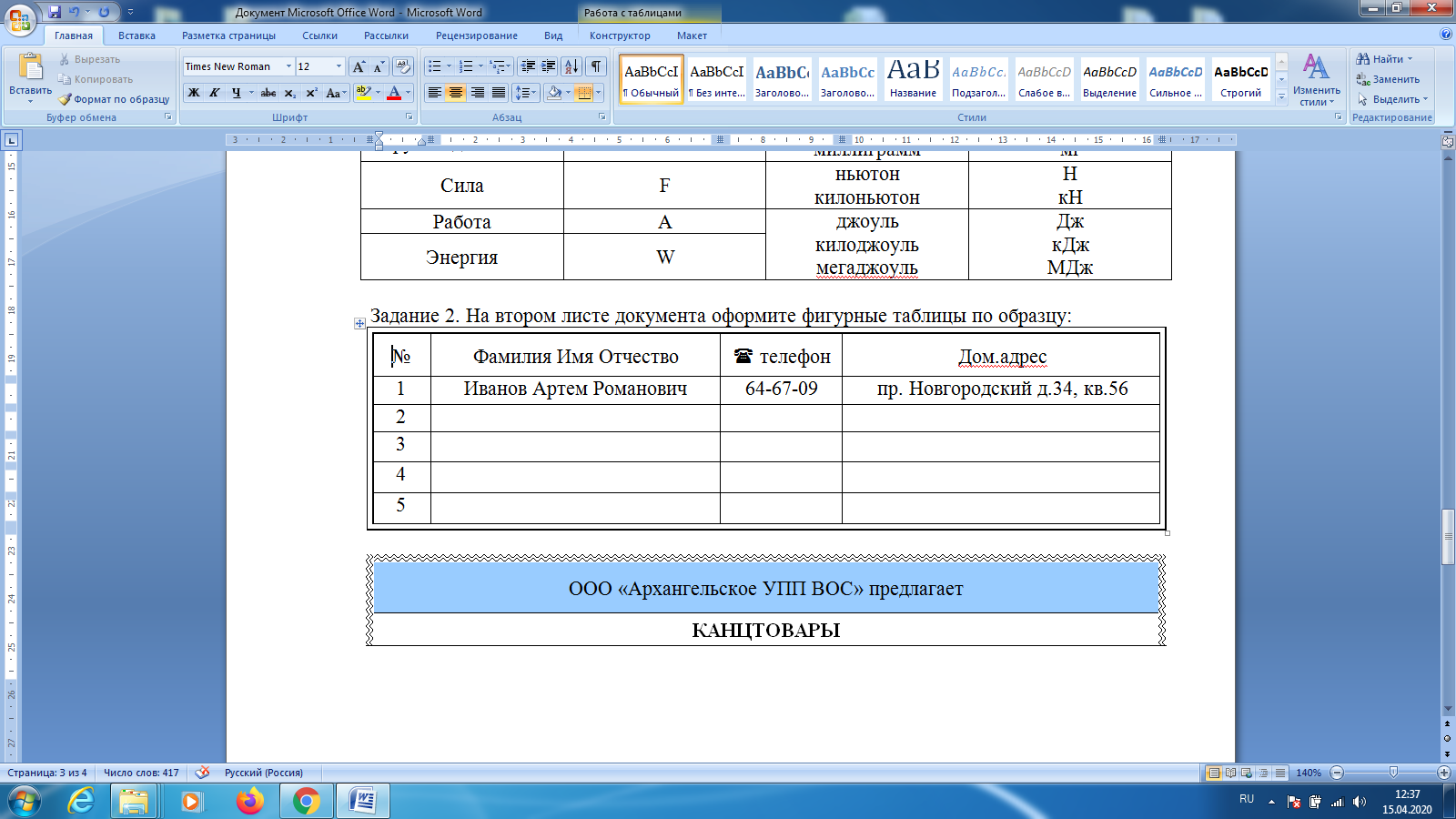 2  шаг: открываем правой кнопкой мыши на таблице контекстное меню и выбираем команду Границы и заливка, либо это можно сделать на вкладке Конструктор на панели инструментов3 шаг: в открывшемся окне на закладке Граница выбираем тип линии и в правой части окна выбираем команду Сетка, тогда фигурными станут только внешние границы, а границы внутри останутся обычными: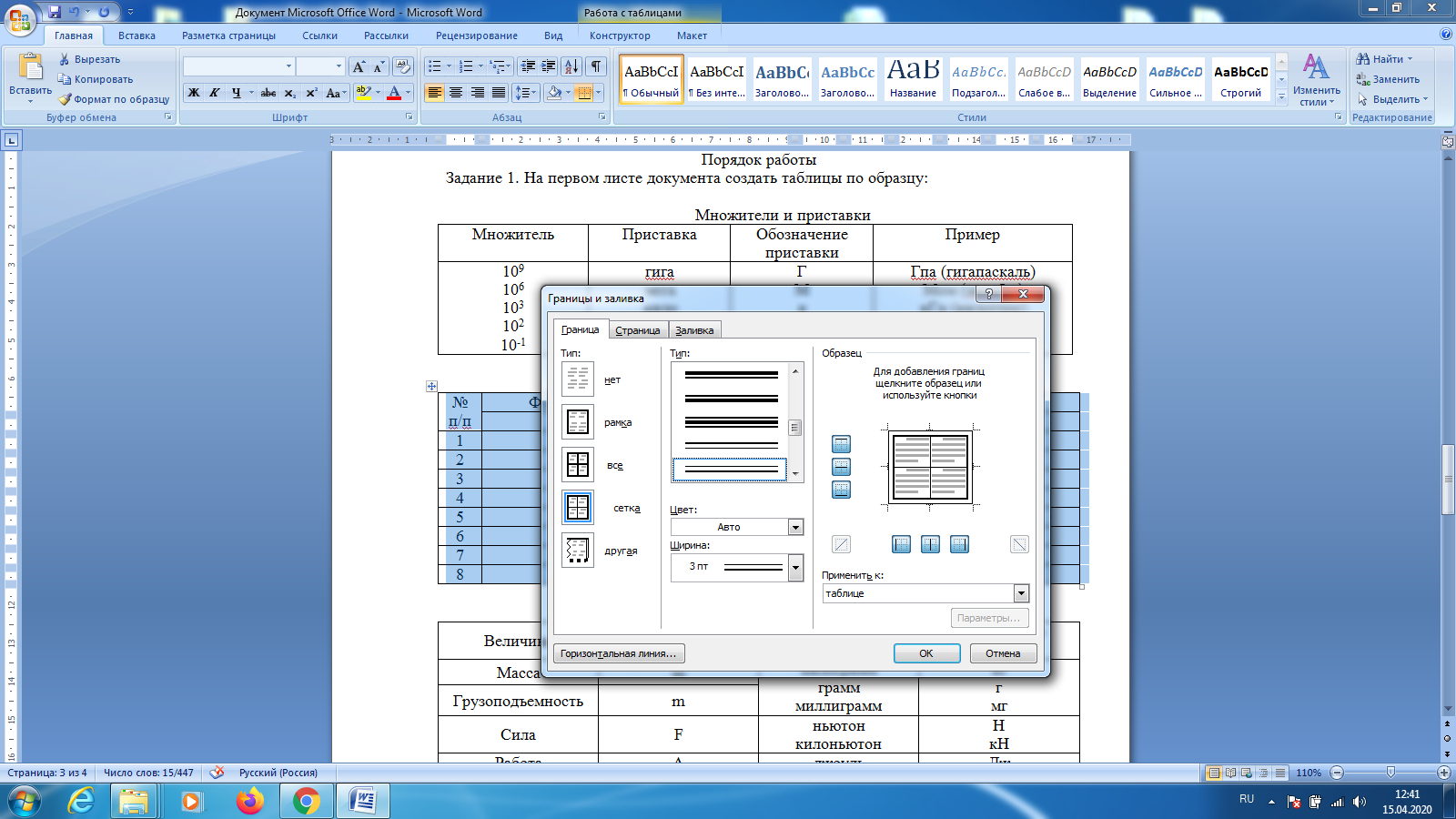 Таблицы, которые Вам необходимо оформить приведены ниже: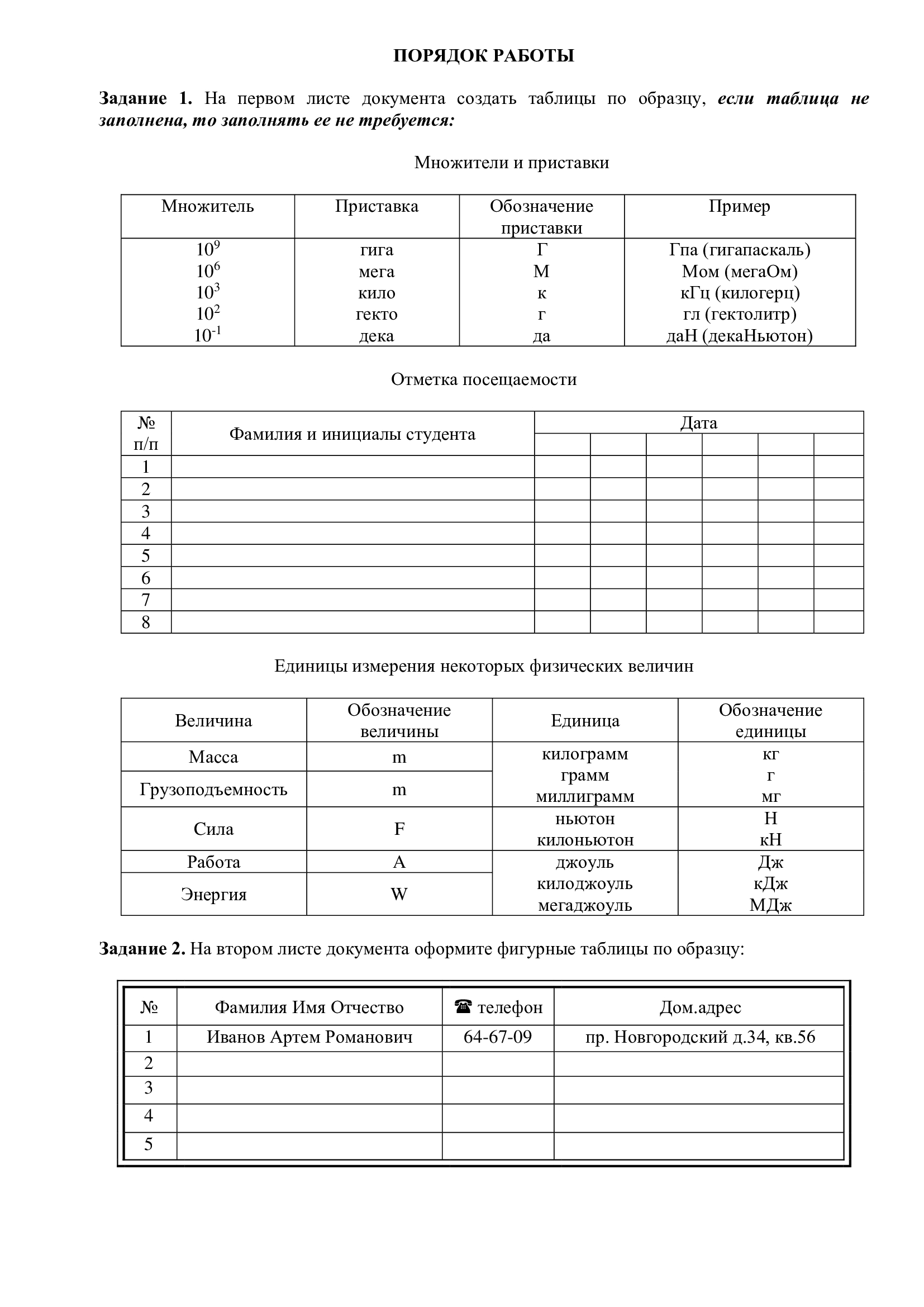 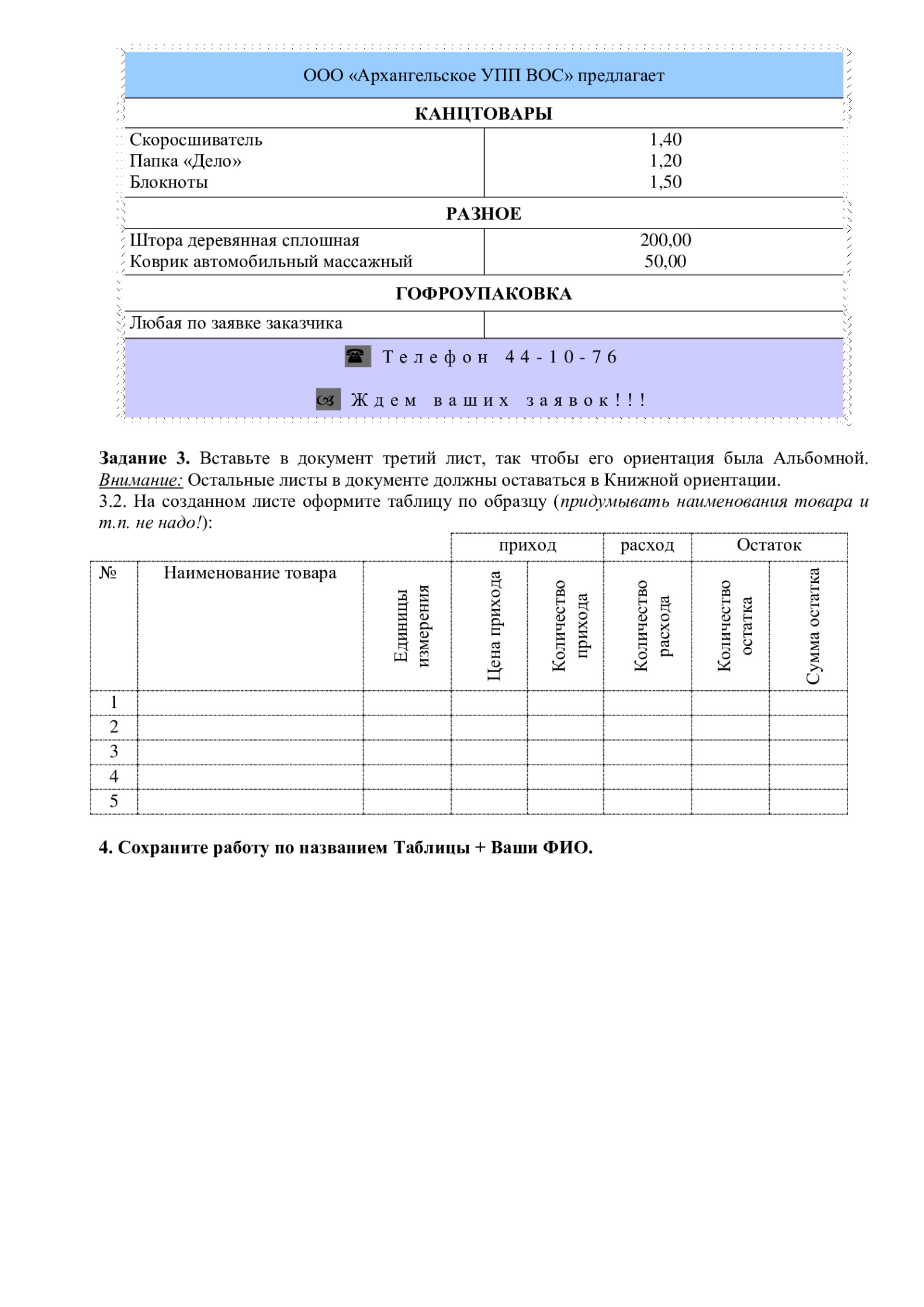 